RANCANG BANGUN ALAT BANTU PEMASANGAN TRACK ROLLER TYPE DOZER 155A(Perawatan)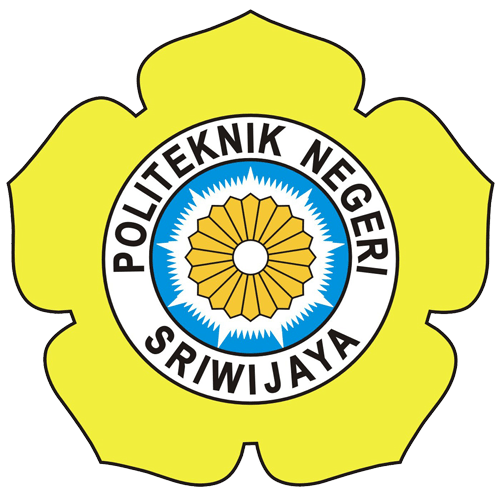 Laporan Akhir ini Disusun untuk Memenuhi Syarat Menyelesaikan Pendidikan Diploma lll Jurusan Teknik Mesin Program Studi Alat Berat Politeknik Negeri SriwijayaDisusun Oleh:Rio Saputra061630200093POLITEKNIK NEGERI SRIWIJAYAPALEMBANG2019RANCANG BANGUN ALAT BANTU PEMASANGAN TRACK ROLLER TYPE DOZER 155A(Perawatan)Oleh : Rio Saputra  061630200093Pembimbing I	Pembimbing IIMoch. Yunus, S.T., M.T.	Fenoria Putri, S.T., M.T.NIP. 19570616 198503 1 003	NIP. 19720220 199802 2 001Mengetahui,	Ketua Jurusan Teknik Mesin    Ir. Sairul Effendi, M.T	 NIP. 196309121989031005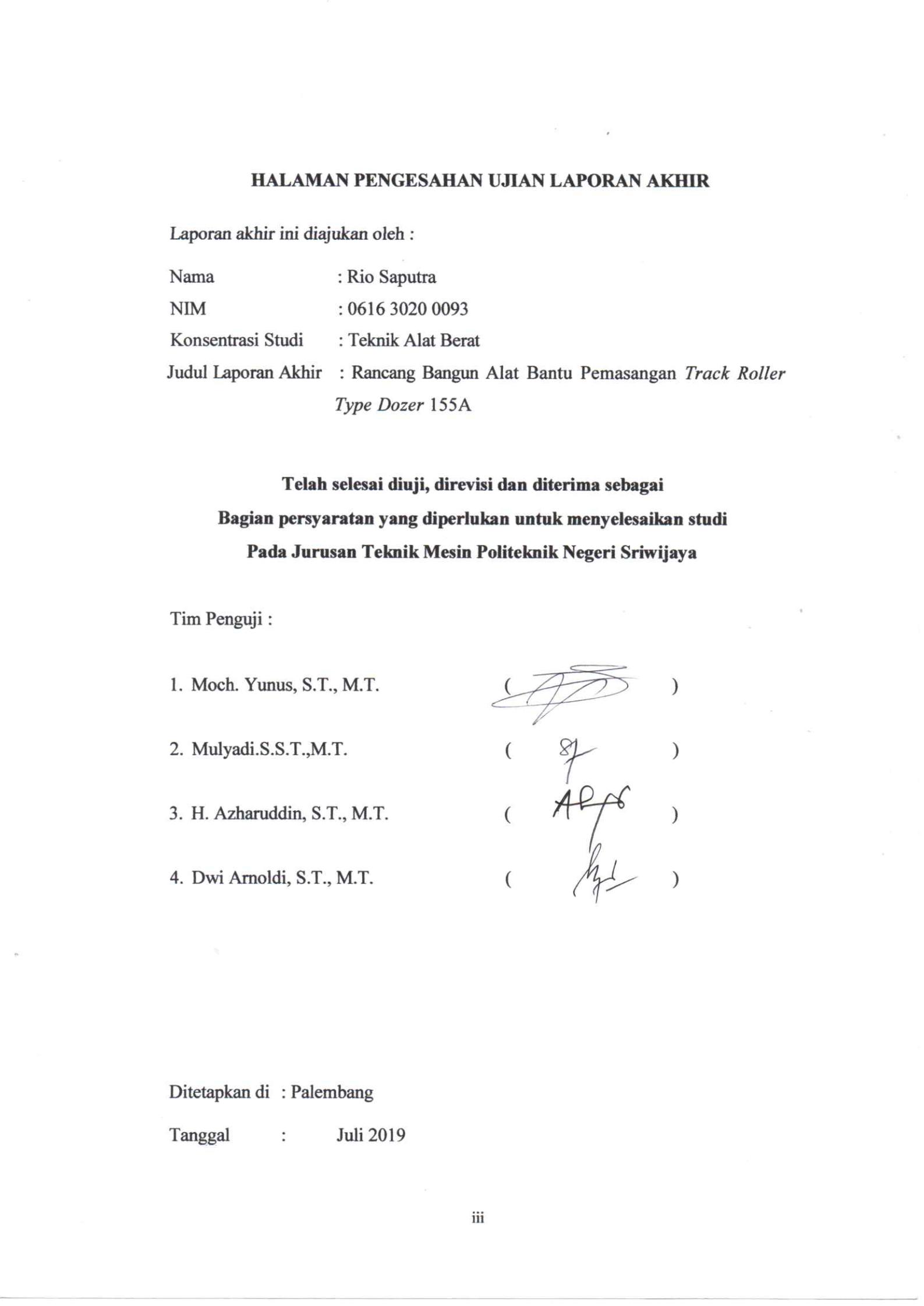 MOTTO Motto :‘’Dan tidaklah Aku ciptakan Jin dan Manusia kecuali untuk beribadah Kepadaku’’ ( Q.S adz-Dzaariyat 56 )‘’Orang berilmu dan beradab tidak akan diam dikampung halaman tinggalkan negerimu dan merantaulah ke negeri orang. Merantaulah, kau akan dapatkan penganti dari kerabat dan kawan. Berlelah-lelahlah manisnya hidup terasa setelah berjuang’’ ( Imam Syafii )‘’Berjuanglah lebih keras lagi dari kemarin jika kamu menginginkan hari esok yang berbeda’’Kupersembahkan Kepada :ALLAH SWT yang telah selalu melindungiku dan memberkahi setiap langkahku.Umak dan Bak ku tercinta yang telah membesarkan ku dengan sepenuh hati.Segenap keluargaku yang telah memberikan do.a, semangat dan motivasiTeman-teman sekelompok laporan akhir yang aku sayangi Sulikin dan Juni Raldi Teman teman kos.an ku  Indra Maulana, Juni Raldi, Afdal, Andre dan Destrix.Saudara-saudara seperjuangan di Teknik Mesin polsri Almamaterku ABSTRAKNama			: Rio SaputraKonsentrasi Studi	: Teknik Alat BeratProgram Studi		: Teknik MesinJudul LA		: Rancang Bangun Alat Bantu Pemasangan Track Roller          			  Type D155A(2019 : 57 Halaman + Daftar Gambar + Daftar Tabel + Lampiran)Laporan ini berjudul Rancang Bangun Alat Bantu Pemasangan Track Roller Type D155A. Tujuan utama dari rancang bangun alat ini adalah untuk mempermudah atau membantu mekanik dalam melakukan pelepasan ataupun pemasangan track roller, tanpa memerlukan daya listrik sehingga kapanpun alat ini bisa di operasikan baik di lapangan (tambang) maupun di bengkel (workshop). Yang paling penting alat ini dapat dibawa kemana-mana, mudah di pindahkan dan cocok di pakai di segala tempat.Alat bantu pemasangan track roller ini cara kerjanya dengan menggunakan dongkrak yang berperan penting dalam proses pengoprasian alat bantu pemasangan track roller ini.Pada proses rancang bangun perancangan dan perincian dengan seteliti mungkin sehingga perancangan yang dilakukan mendapatkan hasil yang maksimal serta dapat menimalisir biaya produksi. Pembuatan alat dengan bentuk dan variasi yang menarik akan menciptakan suatu daya tarik tersendiri.Kata kunci : Alat bantu, Track roller, D155A
ABSTRACTName			: Rio SaputraStudy Concentration	: Heavy EquipmentStudy Program	: Mechanical EngineeringJudul LA	 :Design of the installation of D155A type track roller        installation : 57 Page + List Of Figures + List Of Table + Attacment )         This report is titled Designing a Roller Track Installation Tool Type D155A. The main purpose of the design of this tool is to facilitate or assist the mechanics in releasing or installing track rollers, without the need for electric power so that whenever this tool can be operated both in the field (mine) and in workshops (workshops). The most important thing this tool can be carried everywhere, easy. To move and suitable for use in all places.         The tool for installing the track roller is how it works by using a jack that plays an important role in the process of operating the track roller installation tools.
         In the design process the design and details are as detailed as possible so that the design carried out gets maximum results and can minimize production costs. Making tools with interesting shapes and variations will create a special attraction.
Keywords : Tolls, Track Roller, D155A

KATA PENGANTAR	Alhamdulillahirabbil ‘alamin,	 puji dan syukur saya panjatkan atas karunia yang diberikan ALLAH SWT karena berkat rahmat-Nya penulis dapat menyelesaikan  laporan akhir dengan judul “RANCANG BANGUN ALAT BANTU PEMASANGAN TRACK ROLLER TYPE DOZER  155A” dengan baik dan tepat waktu. Adapun tujuan penulisan laporan akhir ini adalah sebagai salah satu persyaratan untuk menyelesaikan Pendidikan Diploma III Jurusan Teknik Mesin Politeknik Negeri Sriwijaya.	Dalam penulisan laporan akhir ini penulis banyak mendapatkan bantuan, saran dan bimbingan serta dukungan dari berbagai pihak. Untuk itu penulis mengucapkan terimakasih kepada :Kedua orang tua yang telah memberikan do.a dan semangatnya kepada penulis.Bapak Dr. Ing. Ahmad Taqwa, M.T. selaku Direktur Politeknik Negeri Sriwijaya.Bapak Ir. Sairul Effendi, M.T. selaku Ketua Jurusan Teknik Mesin Politeknik Negeri Sriwijaya.Bapak Drs. Soegeng Witjahjo, S.T.,M.T. selaku Sekretaris Jurusan Teknik Mesin Politeknik Negeri Sriwijaya.Bapak Moch. Yunus, S.T., M.T. selaku dosen Pembimbing I Teknik Mesin Politeknik Negeri Sriwijaya yang telah memberikan arahan, bimbingan dan dukungan kepada penulis.Ibu Fenoria Putri, S.T., M.T. selaku dosen Pembimbing II Teknik Mesin Politeknik Negeri Sriwijaya yang telah memberikan arahan, bimbingan dan dukungan kepada penulis.Seluruh staf pengajar, baik yang mengajar dikelas, maupun dibengkel dan staf administrasi Jurusan Teknik Mesin Politeknik Negeri Sriwijaya.Rekan – rekan mahasiswa, khusus nya mahasiswa teknik mesin konsentrasi Alat Berat yang telah memberikan dukungan serta do’a kepada penulis dalam menyelesaikan Laporan Akhir ini.Dalam penulisan laporan akhir ini, penulis menyadari terdapat kekurangan sehingga dibutuhkan kritik dan sarannya yang sifatnya membangun. Akhir kata semoga laporan akhir ini dapat bermanfaat bagi kita semua.Palembang,    Juli 2019                                                                                            PenulisDAFTAR ISI HalamanHALAMAN JUDUL	iHALAMAN PENGESAHAN	iiHALAMAN PENGESAHAN UJIAN LAPORAN AKHIR	iiiMOTTO	ivABSTRAK	vKATA PENGHANTAR	viiDAFTAR ISI	ixDAFTAR GAMBAR	xiiiDAFTAR TABEL	xvBAB I. PENDAHULUANLatar Belakang	1Tujuan dan Manfaat	2Metode Rancang Bangun	2Permasalahan	3Batasan Masalah	3Sistematika Penulisan	4BAB II. TINJAUAN PUSTAKA2.1 Bulldozer	5      2.1.1 Undercarriage	5      2.1.2 Komponen Undercarriage	7      2.1.3 Track Roller	72.2 Sistem Hidrolik Pada Dongkrak	8      2.2.1 Hukum Pascal	92.3 Contoh Alat Bantu Angkat	9	      2.3.1 Crane	9      2.3.2 Dongkrak	102.3.3 Jack Stand	112.4 Komponen Untuk Pembuatan Alat Bantu Pemasangan       Track Roller	12      2.4.1 Kerangka	12      2.4.2 Plat Dudukan	12      2.4.3 Pegas	13      2.4.4 Besi Setengah Silinder	14      2.4.5 Dongkrak	14      2.4.6 Roda	152.5 Rumus-rumus yang Berkaitan Dengan Rancang Bangun	16      2.5.1 Perhitungan Berat Track Roller dan Berat Kerangka	16      2.5.2 Perhitungan Las.an	17      2.5.3 Luas Permukaan Persegi Panjang	17      2.5.4 Pegas	172.6 Teori Dasar yang Berkaitan Dengan Rancang Bangun	18      2.6.1 Pembuatan	18      2.6.2 Pengujian	19      2.6.3 Perawatan dan Perbaikan	21BAB III. PEMBAHASAN DAN PERHITUNGAN3.1 Proses Rancang Bangun Alat Bantu Pemasangan Track Roller         Type D155A	243.2 Pemilihan Bahan	25      3.2.1 Pemilihan Rangka	26      3.2.2 Pemilihan Pegas	26      3.2.3 Dongkrak Hidrolik	26      3.2.4 Plat Besi 10 mm	26      3.2.5 Besi Setengah Silinder	27      3.2.6 Pemilihan Jenis Roda	273.3 Perhitungan Massa dan Kekuatan Dari Komponen	27      3.3.1 Perhitungan Berat Kerangka Hollow	27      3.3.2 Perhitungan Plat Dudukan	30      3.3.3 Perhitungan Kekuatan Las	34  3.3.4 Perhitungan Kekuatan Pegas	35  3.3.5 Kapasitas Angkat Dongkrak	36	3.3.6 Pemilihan Roda	363.3.7 Perhitungan Plat Dudukan Bawah	383.3.8 Gambar Reaksi Pada Dongkrak	40BAB IV. PERAWATAN4.1 Perawatan	434.2 Jenis Perawatan	444.2.1 Prenventive Maintenance	444.2.2 Corrective Maintenance	464.3 Prinsip Keselamatan Kerja	474.3.1 Tujuan Keselamatan Kerja	474.3.2 Sasaran Keselamatan dan Kesehatan Kerja	484.3.3 Prinsip Keselamatan Kerja	484.3.4 Keselamatan Umum Pada Perawatan	494.4 Aktivitas Perawatan	494.4.1 Perencanaan dan Penjadwalan	494.4.2 Pembersihan	494.4.3 Pelumasan	504.4.4 Grease	504.4.5 Check up	504.4.6 Reparasi 	504.5 Perawatan dan Perbaikan Pada Komponen	504.5.1 Perawatan dan Perbaikan Kerangka	504.5.2 Perawatan dan Perbaikan Dongkrak	514.5.3 Perawatan Roda	524.5.4 Perawatan Pada Pegas	534.5.4 Perawatan Pada Seluruh Komponen	534.5.6 Contoh Kartu Perawatan	544.6 Jadwal Perawatan Alat Bantu Pemasangan Track Roller	54BAB V. KESIMPULAN DAN SARAN5.1 Kesimpulan	565.2 Saran	57DAFTAR PUSTAKADAFTAR GAMBAR Halaman         Gambar 2.1  Bulldozer	5         Gambar 2.2  Komponen Undercarrige Pada Unit Bulldozer	6         Gambar 2.3  Diagram Biaya Perawatan Bulldozer	6         Gambar 2.4 Track Roller type duble flange	7         Gambar 2.5 Dongkrak Hidrolik	8         Gambar 2.6 Crane	10         Gambar 2.7 Dongkrak Hidrolik	11         Gambar 2.8 Jack Stand	11         Gambar 2.9 Kerangka Alat	12         Gambar 2.10 Plat Dudukan	13         Gambar 2.11 Pegas	13         Gambar 2.12 Besi Setengah Silinder	14         Gambar 2.13 Dongkrak	15         Gambar 2.14 Roda	15         Gambar 3.1  Diagram Alir Rancang Bangun	24Gambar 3.2 Desain Alat Bantu Pemasangan/Pelepasan Track Roller	25Gambar 3.3 Kerangka Hollow	28Gambar 3.4 Kerangka Hollow 30 x 30 mm	29Gambar 3.5 Plat Dudukan Bawah	30Gambar 3.6 Plat Dudukan Atas	31Gambar 3.7 Plat Penopang Dudukan Track Roller	32Gambar 3.8 Plat Dudukan Track Roller	33Gambar 3.9 Katalog Roda	37Gambar 4.1 Penyebab Terjadinya Kerusakan	43Gambar 4.2 Bath up curve (kurva bak mandi)	45Gambar 4.3 Prinsip Keselamatan Kerja	48Gambar 4.4 Kerangka Hollow	51Gambar 4.5 Dongkrak Botol	52Gambar 4.6 Roda	53Gambar 4.7 Kartu Perawatan	54DAFTAR TABEL	Halaman	Tabel 2.1  Massa Jenis Suatu Zat	16	Tabel 2.2  Diameter Elektroda	19	Tabel 2.3 Faktor Pengurangan Kekuatan Lelah	19Tabel 4.1 Jadwal Perawatan dan Perbaikan Alat Bantu Pemasangan Track Roller Type Dozzer 155A	54